Név:____________________________________________________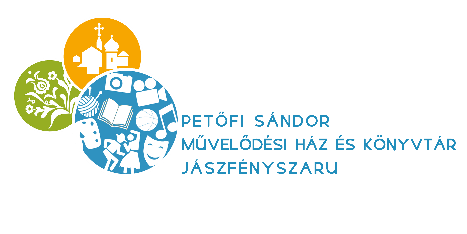 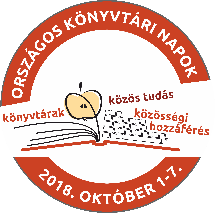 Osztály:___________                                          Pontszám:___________FELADATLAP - EMIL ÉS A DETEKTÍVEK feladat Miért volt Emil mintagyerek? Fogalmazd 2 mondatban!              ____________________________________________________________________________                              ____________________________________________________________________________              ____________________________________________________________________________feladat Fejtsd meg a keresztrejtvényt!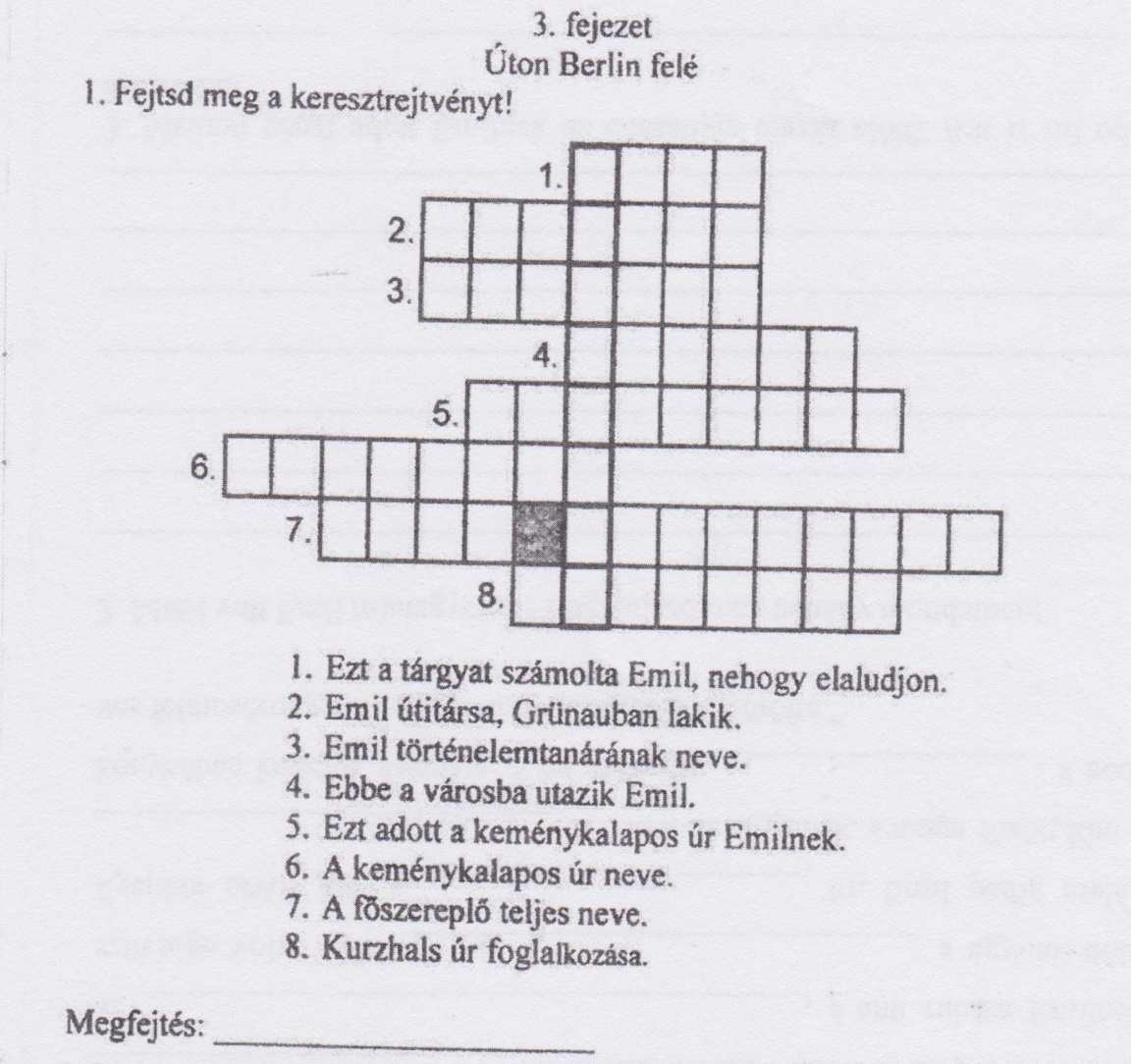  Mire használta Emil ezt a tárgyat?____________________________________________________________________________________________________________________________________________________________________feladat A 4. fejezetben Emil álmodik, rajzold le az álmát! ( külön lapon)Kik szerepeltek Emil álmában? Sorold fel!______________________________________________________________________________________________________________________________________________Mit gondolsz, Emil miért álmodott ilyesmit?____________________________________________________________________________________________________________________________________________________feladatAz Aktivity-hez hasonlóan írd körbe, magyarázd meg a következő szavak jelentését!boríték: ___________________________________________________________________________________________________________________________________________detektív: ____________________________________________________________________________________________________________________________________________ujjlenyomat:__________________________________________________________________________________________________________________________________________bűncselekmény:________________________________________________________________________________________________________________________________________interjú: _________________________________________________________________________________________________________________________________________________szerkesztőség:____________________________________________________________________________________________________________________________________________Jó olvasást kívánunk! A feladatlap kitöltéséhez sok sikert!A könyvtárosok